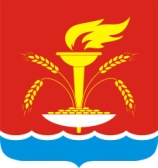 АДМИНИСТРАЦИЯ НОВОУКРАИНСКОГО СЕЛЬСКОГО ПОСЕЛЕНИЯ  ГУЛЬКЕВИЧСКОГО РАЙОНАП О С Т А Н О В Л Е Н И Еот ____________                                                                                                  № __с. НовоукраинскоеО признании утратившим силу нормативного правового акта Новоукраинского сельского поселения Гулькевичского района В соответствии с Федеральным законом Российской Федерации               от 6 октября 2003 года № 131-ФЗ «Об общих принципах организации местного самоуправления в Российской Федерации», руководствуясь уставом Новоукраинского сельского поселения Гулькевичского района,                             п о с т а н о в л я ю: 1. Признать утратившим силу постановление администрации Новоукраинского сельского поселения Гулькевичского района от 16 сентября 2009 года № 60 «Об утверждении Положения о порядке сдачи квалификационного экзамена муниципальными служащими администрации Новоукраинского сельского поселения Гулькевичского района и оценки их знаний, навыков и умений (профессионального уровня)» .2. Главному специалисту администрации Новоукраинского сельского поселения Гулькевичского района Г.В. Шурховецкой обнародовать настоящее постановление в специально установленных местах для обнародования муниципальных правовых актов органов местного самоуправления Новоукраинского сельского поселения Гулькевичского района, определенных постановлением администрации Новоукраинского сельского поселения Гулькевичского района от 1 февраля 2019 года № 6 «Об определении специально установленных мест для обнародования муниципальных правовых актов органов местного самоуправления Новоукраинского сельского поселения Гулькевичского района» и разместить на сайте Новоукраинского сельского поселения Гулькевичского района.3.  Постановление вступает в силу со дня его официального обнародования.Глава Новоукраинского сельского поселенияГулькевичского района                                                                          Н.А. Иванова                                                       2ЛИСТ СОГЛАСОВАНИЯпроекта постановления администрации Новоукраинского сельского поселения Гулькевичского района от ____________ № ____
О признании утратившим силу нормативного правового акта Новоукраинского сельского поселения Гулькевичского районаПроект подготовлен и внесен:Главным специалистом администрацииНовоукраинского сельского поселения              Гулькевичского района                                                                 Г.В. ШурховецкойПроект согласован:Главный специалист администрацииНовоукраинского сельского поселенияГулькевичского района                                                                   С.А. РожковаСпециалист II категории администрацииНовоукраинского сельского поселенияГулькевичского района                                                                       М.В.ОнищенкоЗАЯВКАК ПОСТАНОВЛЕНИЮ________________ 		_______________________ 			______________________       подпись				    Ф.И.О.					        дата ________________________________ 			____________________       Ф.И.О. составителя проекта 					телефонНаименование постановленияНаименование постановленияО признании утратившими силу отдельногонормативного правового акта Новоукраинского сельского поселения нормативного правового акта Новоукраинского сельского поселения нормативного правового акта Новоукраинского сельского поселения Гулькевичского районаГулькевичского районаГулькевичского районаПроект внесенГлавным специалистом администрации  НовоукраинскогоГлавным специалистом администрации  Новоукраинскогосельского поселения Гулькевичского района сельского поселения Гулькевичского района Г.В. ШурховецкойГ.В. ШурховецкойГ.В. ШурховецкойПостановление разослать:Постановление разослать:1. Администрация Новоукраинского сельского поселения1. Администрация Новоукраинского сельского поселения1. Администрация Новоукраинского сельского поселения2.2.2.3.3.3.